Автобиографияна чл.-кор. проф. дтн инж. Стефан Георгиев Драгоев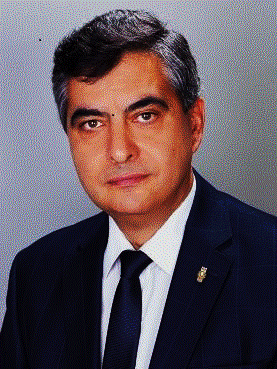 Дата и място на раждане 02.12.1963 год.  гр. ДобричОбразование Средно (години, училище, населено място) 1978 – 1981 Първа политехническа гимназия „Кирил и Методий“, гр. ДобричВисше образование (години, висше училище) 1981 – 1986 Висш институт по хранителна и вкусова промишленост сега Университет по хранителни технологии), гр. ПловдивДиплома за висше образование – УХТ /ВИХВП/, гр. Пловдив,                                 Сер. А 84, № 018612/27.06.1986 г., Рег. № 8952/22.08.1986 г. – квалификация: инженер-технолог, специалност “Технология на месото и рибата”Специализации в страната и в чужбина (посочва се мястото на специализацията и срока на обучението)Post-doctoral specialization - research fellow, Department of Food Technology, School of Applied Science and Technology, University of Humberside & Lincolnshire, Campus of Great Grimsby, United Kingdom. 1 април -  30 май 1996 г.Post-doctoral specialization - research fellow, Department of Catering and Hospitably Management, Bournemouth University/ Bristol University/ Reading University, United Kingdom. 1 май  - 30 юни 1997 г.Post-doctoral specialization - research fellow, Division of Meat Science, Department of Sensorial Assessment and Aroma Evaluation of Meat, Department of Meat Colour Evaluation, Department of Meat Biochemistry, INRA, Station sür la Viande, Clermont-Ferrand, France. 5 април – 29 май 1998 г.Владеене на чужди езициНаучни звания и научни степени (включително почетни звания), придобити в страната и чужбина (посочват се вида на званията и степените и годината на придобиването им)Научни звания (Академични длъжности) 01.05.1989 г.  - 26.09.1991 г.   Асистент в УХТ, гр. Пловдив27.09.1991 г. до 16.11.1994 г. Старши асистент в УХТ, гр. Пловдив17.11.1994 г. от 15.10.1998 г. Главен асистент в УХТ, гр. Пловдив16.10.1998 г. до 29.04.2009 г. Доцент в УХТ, гр. Пловдив Диплома за научно звание  “Доцент” - ВАК, гр. София, № 19386/ 11.01.1999г., Протокол 11, № 7/ 16.10.1998 г.от 29.04.2009 г.                       Професор в УХТ, гр. ПловдивСвидетелство за научно звание “Професор” - ВАК,                  гр. София, № 25532/ 28.04.2009 г., Протокол 11,                        № 3/ 27.02.2009 г.18.12.2014 г. до днес             Член-кореспондент на БАН.Свидетелство за почетно научно звание “Член-кореспондент на БАН”, БАН, гр. СофияНаучни степениНаучна и образователна степен  “Доктор” - ВАК, гр. София, Диплома № 21367/ 03.09.1991 г., Протокол 10, № 9/ 03.06.1991 г. Тема: “Програмиране и управление на състава и технологията на месни продукти за диетично хранене”. Професионално направление	5.12. Хранителни технологии; Научна специалност 02.11.05 Технология на месните и рибните продукти. Дата на издаване на диплома 03.09.1991 год.Научна степен  “Доктор на техническите науки” - ВАК, гр. София,                                Диплома  № 31866/ 13.12.2007 г. Тема: “Технологични насоки за инхибиране на липидната пероксидация при производство и съхранение на месни и рибни продукти”. Професионално направление 5.12. Хранителни технологии; Научна специалност 02.11.05 Технология на месните и рибните продукти.                                                    Дата на издаване на диплома 28.04.2007 год.Научна дейност:Монографии и научни книги в България и чужбина – брой 3; могат да се посочат няколко заглавия, вкл. издателство и година на издаването;1) Драгоев, Ст. (1999). Липидна пероксидация в месните и рибните храни. Влияние върху качеството на продукта и риска за здравето на човека. (Обзор), (под редакцията на проф. д.т.н. Ст. Данчев), ВИХВП, Пловдив. 2) Драгоев, Ст. (2009). Липидна пероксидация в месните и рибните храни. Влияние върху качеството на продукта и риска за здравето на човека. (под редакцията на проф. д.т.н. Ст. Драгоев), ВИХВП, Пловдив – Преработено и актуализирано електронно издание на CD.3) Драгоев, Ст. (2004). Развитие на технологията в месната и рибната промишленост, Академично издателство на УХТ, ПловдивУчебници и учебни ръководства –14 броя;Брой научни публикации в страната и чужбина - 100 броя;Брой научни доклади в страната и чужбина - 90 броя;Потвърдени цитирания в страната и чужбина - 285 броя.Други активности в областта на науката: Участие в научни съвети (СНС, НС към институти или университетски звена) – 1 бр. - член на Факултетен съвет на Технологичен факултет - Университет по хранителни технологии, гр. Пловдив;Участие в редколегии, включително като главен редактор (в чужбина или в България) – 9, в т.ч.:а) в чужбина – имена на изданията и съответните издателства - 5;Food Science & Technology (Одеса, Украина), Print ISSN 2073-8684; Online ISSN: 2409-7004. Publisher: Odessa National Academy of Food Technologies, Kanatnaya Str., 65039 Оdessa, Ukraine; Journal of Agriculture and Plant Sciences (Щип, Македония), Print ISSN 2545-4447; Online ISSN 2545-4455. Publisher: Faculty of Agriculture of Goce Delcev University, 10-A Krste Misirkov Str., 2000 Stip, MacedoniaFood and Health (Истанбул, Турция), Online ISSN 2602-2834. Publisher: ScientificWebJournals (SWJ), Pembe Köşk Sok. KentPlus Kadıköy Sitesi B Blok D. 435 Kadıköy, 34722 Istanbu, Turkey;EC Nutrition (Лондон, Великобритания), Online ISSN 2602-2834. Publisher: ECronicon Open Access Limited, 32, 19-21 Crawford Str., London W1H 1PJ, United Kingdom;Journal of Food and Nutrition Research (Лондон, Великобритания), Online ISSN 2602-2834. Publisher: ECronicon Open Access Limited, 32, 19-21 Crawford Str., London W1H 1PJ, United Kingdom;б) в България – имена на изданията и съответните издателства - 4.Food Science and Applied Biotechnology, Online ISSN: 2603-3380. Publisher: Academic Publishing House of University of Food Technologies, 26 Maritza Blvd., 4002 - Plovdiv, Bulgaria; Editor-in-ChiefScientific Works of UFT, E-ISSN 1314-7102; Online ISSN: 2535-1311. Publisher: Academic Publishing House of University of Food Technologies, 26 Maritza Blvd., 4002 - Plovdiv, Bulgaria; Editor-in-ChiefBulgarian Journal of Agricultural Sciences (София), Print ISSN 0310-0351; Online ISSN: 2534-983X. Publisher: Agricultural Academy of Bulgaria, 125 Tzarigradsko shosse blvd., Block 1, 1113-Sofia, Bulgaria;ХВП (София), Print ISSN 1311-0179; Publisher: Кооперация „ХВП“, 108 G.S. Rakovski str., 1000-Sofia, Bulgaria;Участие в експертни комисии и съвети в качеството на представител на науката – 2 бр.; Патенти, изобретения, внедрявания, полезни модели (за всяка позиция се записва в скоби броя) – общо 214 бр.;Патенти – 3 бр.;1. Христов, Хр., Попов Ив., Гайдаджиев Хр., Николова Е., Балтаджиева М., Едгарян М., Власева Р., Драгоев Ст. (1986). Продукт за диетолечение при хронична бъбречна недостатъчност, Авторско свидетелство № 40993/ 17.01.1986 г. (МПК А 61 К 37 / 02).2. Драгоев, Ст., Данчев Ст., Георгиева П. (1988). Диетичен колбас, Авторско свидетелство № 47664/30.05.1988 г. (МПК А 23 L 1/314, А 23 L 1/315,             А 23 L 1/317). 3. Бояджиев, Н., Попов Ив., Христов Хр., Драгоев Ст. (1992). Продукт за хранене на спортисти,  Авторско свидетелство № 51857/01.12.1992 г.  (МПК А 23 С 9/152).Изобретения – 215 бр. нови технологии и рецептури за производство на месни и рибни продукти;Внедрявания – 273 бр.;25 Системи за самоконтрол основани на Добрите производствени и хигиенни практики (ДПХП)32 НАССР системи и ИСУКБХ. 215 технически инвестиционни проекта и екзекутиви към тях по част Технология на повече от  промишлени и търговски обекта - водещ проектант с пълна проектантска правоспособност към КИИП.1 проектиран по част Технология и пуснат в експлоатация промишлен обект в Казахстан                 Полезни модели – 1. 1. Регистриран полезен модел № 3006 U1от 29.10.2018 г. „Състав на хранителен продукт за селскостопански животни и риби“Участие в национални и международни проекти (посочва се техния брой, включително като ръководител на проекта) – 20 бр., включително като ръководител на проекти – 10 бр. Избрани международни проекти: -  TEMPUS – PHARE PROJECT “Euro Food Quality Management” JEP 07630-94 (1994 – 1997), съвместно с 8 европейски страни, като член на комитета от българска страна; -  TEMPUS – PHARE PROJECT “Production, Transformation Industrielle des Produits Animaux” JEP 09905-95 (1995 – 1998), съвместно с 5 европейски страни, като член на комитета от българска страна; -  Българо-белгийски проект “Training for Processing of Safety Meat Products” Contract № BG/03/B/F/PP-166026 (1998 – 1999), съвместно с 3 европейски страни, като член на колектива по проекта от българска страна. -  LEONARDO DA VINCI PROGRAMME “Training for Processing of Safety Meat Products” Contract № BG/03/B/F/PP-166026 (2002 – 2009), съвместно с 3 европейски страни, като член на колектива по проекта от българска страна. Преподавателска дейност (посочват се учебни заведения, институти на БАН, преподаване в чужбина, включително годините):1) Настояща преподавателска дейност:2) Преподавателска дейност в миналото:Защитили докторанти (брой): 8български граждани - 3;чуждестранни граждани – 5; Професионална биография. Заемани управленски позиции в научни и университетски институции (директор, зам.-директор, научен секретар, член на Директорски съвет, др.)- В мандата 2011 – 2015 - Заместник декан на Технологичен факултет на Университет по хранителни технологии, гр. Пловдив. - В мандата 2015 – 2019 - Заместник ректор по научна дейност и бизнес партньорство на Университет по хранителни технологии, гр. Пловдив. Обществена дейност в страната и чужбина (посочват се членства в научни и обществени организации, позицията заемана в тях и срокът на участие в тях)Член на Съюза на учените в България (от 1989 г. до днес);Член на групата контактни лица към Световните конгреси по наука и технология за месото (от 2004 г. до днес);Член на Камарата на инженерите в инвестиционното проектиране. Притежава пълна проектантска правоспособност в секция “Технология” към Пловдивската регионална колегия (от 2003 г. до днес);Член на експертния съвет на Асоциациятана месопреработвателите в България (от 1995 до 2000 г. и от 2004 до днес).Член на експертния съвет на Асоциациятана рибопреработвателите в България  „БГ ФИШ” (от 2008 г. до днес).Експерт по ISO 22000:2005 и водещ одитор по Безопасност на храните (НАССР системи и DS 3027:2002) на сертифициращата организация “Bureau Vertas Sertification” S.A., гр. Варна (от 2004 до 2008 г.).Експерт по НАССР системи и водещ одитор по БДС EN ISO 22000:2018 на Националия сертифициращ орган „Сертификация” ЕАД, гр. София (от 2006 до днес).Награди (изброяват се по-важните) Лауреат на Четвъртите национални награди, група „Учител на годината“, категория „Висше образование“ за 2015 г. „Стоян Михайловски“ - за особени заслуги в областта на просветното, културното и синдикално дело, връчена от Синдикат „Образование“ към КТ „Подкрепа“ Наградите се връчват на отличени учители и преподаватели, като чрез нея се популяризира сред обществеността техният професионализъм, граждански принос, талант и постижения. ЕзикЧетенеПисанеГоворенеРускиСвободно ниво на владеене С2Самостоятелно ниво на владеене В2Свободно ниво на владеене С1АнглийскиСвободно ниво на владеене С1Самостоятелно ниво на владеене В2Самостоятелно ниво на владеене В2ФренскиОсновно ниво на владеене А1Основно ниво на владеене А1Основно ниво на владеене А1Учебно заведениеПреподавана дисциплинаУчебен планУниверситет по хранителни технологии, гр. Пловдив БългарияСуровинознание на месото и рибата 2019 / 1-32 - Технология и качество на храни - бакалавър - редовно - 4 год.Университет по хранителни технологии, гр. Пловдив БългарияСуровинознание на месото и рибата 2019 / 1-32 - Технология и качество на храни - бакалавър - задочно - 4 год.Университет по хранителни технологии, гр. Пловдив БългарияСуровинознание на месото и рибата 
2019 / 1-10 - Технология на продуктите от месо, риба и яйца - магистър - задочно - 2 год.Университет по хранителни технологии, гр. Пловдив БългарияСуровинознание на продуктите от животински произход 2019 / 1-42 - Управление на качеството в хранителната индустрия - магистър - задочно - 2 год.Университет по хранителни технологии, гр. Пловдив БългарияТехнология на рибата и рибните продукти 2019 / 1-32 - Технология и качество на храни - бакалавър - редовно - 4 год.Университет по хранителни технологии, гр. Пловдив БългарияТехнология на рибата и рибните продукти 2019 / 1-32 - Технология и качество на храни - бакалавър - задочно - 4 год.Университет по хранителни технологии, гр. Пловдив БългарияСъвременни технологии в месната и рибната промишленост 2019 / 1-10 - Технология на продуктите от месо, риба и яйца - магистър - задочно - 1 год.Университет по хранителни технологии, гр. Пловдив БългарияСъвременни технологии в месната и рибната промишленост 2019 / 1-10 - Технология на продуктите от месо, риба и яйца - магистър - задочно - 2 год.Университет по хранителни технологии, гр. Пловдив БългарияСистеми за управление на безопасността на храните 
2019 / 1-13 - Безопасност на храните - магистър - редовно - 1 год.Университет по хранителни технологии, гр. Пловдив БългарияСистеми за управление на безопасността на храните 
2019 / 1-13 - Безопасност на храните - магистър - задочно - 1 год.Университет по хранителни технологии, гр. Пловдив БългарияСистеми за управление на безопасността на храните 2019 / 1-13 - Безопасност на храните - магистър - задочно - 2 год.Университет по хранителни технологии, гр. Пловдив БългарияСистеми за управление на безопасността на храните 
2019 / 1-10 - Технология на продуктите от месо, риба и яйца - магистър - редовно - 1 год.Университет по хранителни технологии, гр. Пловдив БългарияСистеми за управление на безопасността на храните 
2019 / 1-10 - Технология на продуктите от месо, риба и яйца - магистър - задочно - 1 год.Университет по хранителни технологии, гр. Пловдив БългарияСистеми за управление на безопасността на храните 2019 / 1-10 - Технология на продуктите от месо, риба и яйца - магистър - задочно - 2 год.Университет по хранителни технологии, гр. Пловдив БългарияОдит на системи за управление на качеството и безопасността на храните 2019 / 1-13 - Безопасност на храните - магистър - редовно - 1 год.Университет по хранителни технологии, гр. Пловдив БългарияОдит на системи за управление на качеството и безопасността на храните 2019 / 1-13 - Безопасност на храните - магистър - задочно - 1 год.Университет по хранителни технологии, гр. Пловдив БългарияОдит на системи за управление на качеството и безопасността на храните 2019 / 1-13 - Безопасност на храните - магистър - задочно - 2 год.Университет за приложни науки на Западна Македония, гр. Козани, кампус гр. Лерин, ГърцияSystems for Food Risk Managementна английски език2019 / MSFP101 - Analysis and Control of Food Products магистър - редовно - 2 год. Павлодарски държавен университет „С. Торайгыров“                     гр. Павлодар, КазахстанНаука о мясена руски език2019/5В080200 - Технология на продуктите от животнински произход - бакалавър - редовно - 1 год.Павлодарски държавен университет „С. Торайгыров“                     гр. Павлодар, КазахстанНАССР - система для управления безопасности пищи на руски език2019/ 5В070100 – Биотехнология - магистър - редовно - 1 год.Учебно заведениеПреподавана дисциплинаУчебен планУниверситет по хранителни технологии, гр. Пловдив БългарияТехнология на месодобива 2016 -  2018 - Технология на месото и млякото - бакалавър - редовно - 4 год.Университет по хранителни технологии, гр. Пловдив БългарияТехнология на месодобива2016 -  2018 - Технология на месото и млякото - бакалавър - задочно - 4 год.Университет по хранителни технологии, гр. Пловдив БългарияТехнология на месодобива2016 -  2018 - Технология на продуктите от месо, риба и яйца - магистър - задочно - 2 год.Университет по хранителни технологии, гр. Пловдив БългарияТехнология на рибата и рибните продукти2016 -  2018 - Технология на месото и млякото - бакалавър - редовно - 4 год.Университет по хранителни технологии, гр. Пловдив БългарияТехнология на рибата и рибните продукти 2016 -  2018 - Технология на месото и млякото - бакалавър - задочно - 4 год.Университет по хранителни технологии, гр. Пловдив БългарияТехнология на рибата и рибните продукти 2016 -  2018 - Технология на продуктите от месо, риба и яйца - магистър - задочно - 2 год.Университет по хранителни технологии, гр. Пловдив БългарияРазвитие на технологиите  в месната и рибната промишленост 2002 -  2018 - Технология на продуктите от месо, риба и яйца - магистър - задочно - 1 год.Университет по хранителни технологии, гр. Пловдив БългарияРазвитие на технологиите  в месната и рибната промишленост2002 -  2018 - Технология на продуктите от месо, риба и яйца - магистър - задочно - 2 год.Университет по хранителни технологии, гр. Пловдив БългарияСистеми за управление на безопасността на храните от животински произход 2011 - 2017 - Безопасност на храните от животински произход - магистър - редовно - 1 год.Университет по хранителни технологии, гр. Пловдив БългарияСистеми за управление на безопасността на храните от животински произход2011 - 2017 - Безопасност на храните от животински произход - магистър - задочно - 1 год.Университет по хранителни технологии, гр. Пловдив БългарияСистеми за управление на безопасността на храните от животински произход2011 - 2017 - Безопасност на храните от животински произход - магистър - задочно - 2 год.Университет по хранителни технологии, гр. Пловдив БългарияОдит на системи за управление на качеството и безопасността на храните от животински произход 2011 - 2017 - Безопасност на храните от животински произход - магистър - редовно - 1 год.Университет по хранителни технологии, гр. Пловдив БългарияОдит на системи за управление на качеството и безопасността на храните от животински произход 2011 - 2017 - Безопасност на храните от животински произход - магистър - задочно - 1 год.Университет по хранителни технологии, гр. Пловдив БългарияОдит на системи за управление на качеството и безопасността на храните от животински произход 2011 - 2017 - Безопасност на храните от животински произход - магистър - задочно - 2 год.Университет по хранителни технологии, гр. Пловдив БългарияТехнология на функционалните и специални месни и рибни продукти2002 -  2014 - Технология на продуктите от месо, риба и яйца - магистър - задочно - 1 год.Университет по хранителни технологии, гр. Пловдив БългарияТехнология на функционалните и специални месни и рибни продукти2002 -  2014 - Технология на продуктите от месо, риба и яйца - магистър - задочно - 2 год.Университет по хранителни технологии, гр. Пловдив БългарияТехнологичен проект на месната и рибната промишленост 2002 -  2014 - Технология на месото и млякото - бакалавър - редовно - 4 год.Университет по хранителни технологии, гр. Пловдив БългарияТехнологичен проект на месната и рибната промишленост 2002 -  2014 - Технология на месото и млякото - бакалавър - задочно - 4 год.Университет за приложни науки на Западна Македония, гр. Козани, кампус гр. Лерин, ГърцияSystems for Food Risk Managementна английски език2016 - 2018 / MSFP101 - Analysis and Control of Food Products магистър - редовно - 2 год. Павлодарски държавен университет „С. Торайгыров“                     гр. Павлодар, КазахстанНаука о мясена руски език2014 /5В080200 - Технология на продуктите от животнински произход - бакалавър - редовно - 4 год.Павлодарски държавен университет „С. Торайгыров“                     гр. Павлодар, КазахстанНАССР - система для управления безопасности пищи на руски език2014/ 5В070100 – Биотехнология - магистър - редовно - 1 год.Държавен университет на гр. Семей „Шакарим“, гр. Семей, КазахстанНаука о мясена руски език2013/ 5В072700 – Технология на хранителните продукти - бакалавър - редовно - 4 год.Държавен университет на гр. Семей „Шакарим“, гр. Семей, КазахстанСистемы управления безопасности пищи на руски език2013/ 6D073500 – Безопасност на храните - магистър - редовно - 1 год.Държавен университет на гр. Семей „Шакарим“, гр. Семей, КазахстанАудит системах управления качество и безопасности пищи на руски език2013/ 6D073500 – Безопасност на храните - магистър - редовно - 1 год.Алматински технологичен университет, гр. Алмати, КазахстанНаука о мясена руски език2016 / 5В072700 - Технология на хранителните продукти - бакалавър - редовно - 4 год.Catholic University College Sint-Lieven (KaHo), Ghent, BelgiumLipid Peroxidation of Meat Products and Human Health на английски език2011 - 2013/ BIFTEC - European MSc in Food Science, Technology and Business - магистър - редовно – 2 год.Пловдивски университет „Паисий Хилендарски“, Биологически факултет, гр. Пловдив, БългарияПреработка и реализация на аквакултури2011 -  2014 - Екология на водни екосистеми и аквакултурни производства- магистър - редовно - 1 год.